Bu form, sadece bir tezin veya proje çalışmasının konu, danışman veya ortak danışmanında bir değişiklik olduğu takdirde doldurulmalıdır. Eksik başvurular, Bölüme geri gönderilecektir. I. Bölüm. Öğrenci& Tez/Proje Bilgileri, Öğrenci Onayı.II. Bölüm. Anabilim Dalı Başkanı, Tez Uzmanı ve Ensitü Müdürü Onayları.Anabilim Dalı, imzalanan formu Sosyal Bilimler Enstitüsü’ne gönderir.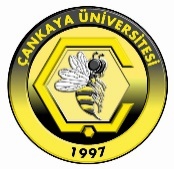 ÇANKAYA ÜNİVERSİTESİSosyal Bilimler EnstitüsüTez/Proje Konusu/Danışman/Ortak Danışman Değişiklik FormuÖğrenci NumarasıÖğrenci NumarasıÖğrenci AdıÖğrenci AdıProgram Adı ve TürüProgram Adı ve TürüProgram Adı ve TürüÖğrenci NumarasıÖğrenci NumarasıÖğrenci AdıÖğrenci AdıÖğrenci NumarasıÖğrenci NumarasıİmzaİmzaTez/ Proje Başlangıç Akademik Yılı ve YarıyılıTez/ Proje Başlangıç Akademik Yılı ve YarıyılıTez/ Proje Başlangıç Akademik Yılı ve YarıyılıTez/ Proje Başlangıç Akademik Yılı ve YarıyılıTez/ Proje Başlangıç Akademik Yılı ve YarıyılıTez/ Proje Başlangıç Akademik Yılı ve YarıyılıTez/ Proje Başlangıç Akademik Yılı ve YarıyılıTez/ Proje Başlangıç Akademik Yılı ve YarıyılıDeğişikliğin Türü Değişikliğin Türü Değişikliğin Türü Değişikliğin Türü Değişikliğin Türü Değişikliğin Gerekçeleri Eğer gerekliyse bir rapor ekleyinDeğişikliğin Gerekçeleri Eğer gerekliyse bir rapor ekleyinDeğişikliğin Gerekçeleri Eğer gerekliyse bir rapor ekleyinDeğişikliğin Gerekçeleri Eğer gerekliyse bir rapor ekleyinDeğişikliğin Gerekçeleri Eğer gerekliyse bir rapor ekleyinDeğişikliğin Gerekçeleri Eğer gerekliyse bir rapor ekleyinDeğişikliğin Gerekçeleri Eğer gerekliyse bir rapor ekleyinDeğişikliğin Gerekçeleri Eğer gerekliyse bir rapor ekleyinDeğişikliğin Gerekçeleri Eğer gerekliyse bir rapor ekleyinDeğişikliğin Gerekçeleri Eğer gerekliyse bir rapor ekleyinDeğişikliğin Gerekçeleri Eğer gerekliyse bir rapor ekleyinDeğişikliğin Gerekçeleri Eğer gerekliyse bir rapor ekleyinDeğişikliğin Gerekçeleri Eğer gerekliyse bir rapor ekleyinTez/Proje BaşlığıTez/Proje BaşlığıTez/Proje BaşlığıÖncekiTez/Proje BaşlığıTez/Proje BaşlığıTez/Proje BaşlığıYeniÖNCEKİDanışman AdıDanışman AdıDanışman AdıÜnvanÜnvanÖNCEKİAnabilim DalıAnabilim DalıAnabilim DalıİmzaİmzaTarihYENİDanışman AdıDanışman AdıDanışman AdıÜnvanÜnvanYENİAnabilim DalıAnabilim DalıAnabilim DalıİmzaİmzaTarihÖNCEKİOrtak DanışmanAdıOrtak DanışmanAdıOrtak DanışmanAdıÜnvanıÜnvanıÖNCEKİKurum Çankaya Ü. dışından ise açık adres verinizKurum Çankaya Ü. dışından ise açık adres verinizKurum Çankaya Ü. dışından ise açık adres verinizÖNCEKİBölümBölümBölümİmzaİmzaTarihYENİOrtak Danışman AdıOrtak Danışman AdıOrtak Danışman AdıÜnvanÜnvanYENİKurum Çankaya Ü. dışından ise açık adres verinizKurum Çankaya Ü. dışından ise açık adres verinizKurum Çankaya Ü. dışından ise açık adres verinizYENİBölümBölümBölümİmzaİmzaTarihAnabilim Dalı BaşkanıİmzaTarihTez UzmanıİmzaTarihEnstitü MüdürüİmzaTarih